О внесении изменений  в административный регламент администрации Акчикасинского сельского поселения Красночетайского района Чувашской Республики по исполнению муниципальной функции по осуществлению муниципального контроля за сохранностью автомобильных дорог местного значения в границах населенных пунктов Акчикасинского сельского поселения Красночетайского района  Чувашской Республики, утвержденный постановлением от 28.04.2018 №25Администрация Акчикасинского сельского поселения Красночетайского района Чувашской Республики постановляет:Внести в административный регламент администрации Акчикасинского сельского поселения Красночетайского района Чувашской Республики по исполнению муниципальной функции по осуществлению муниципального контроля за сохранностью автомобильных дорог местного значения в границах населенных пунктов Акчикасинского сельского поселения Красночетайского района  Чувашской Республики, утвержденный постановлением от 28.04.2018 №25 Пункт 1.4.  раздела I изложить в следующей редакции:«1.4. Предметом муниципального контроля является регулирование отношений, возникающих в связи с использованием автомобильных дорог местного значения Акчикасинского сельского поселения Красночетайского района, реконструкцией и ремонтом, а также организация и проведение мероприятий по профилактике нарушений требований, установленных муниципальными нормативными правовыми актами, а также требований, установленных федеральными законами, законами Чувашской Республики, мероприятий по контролю, осуществляемых без взаимодействия с юридическими лицами, индивидуальными предпринимателями.».1.2. Раздел I дополнить пунктом 1.9. следующего содержания:1.9. В целях профилактики нарушений обязательных требований, требований, установленных муниципальными правовыми актами,  администрация Акчикасинского сельского поселения:1) обеспечивает размещение на официальных сайтах в сети «Интернет» для каждого вида муниципального контроля перечней нормативных правовых актов или их отдельных частей, содержащих обязательные требования, требования, установленные правовыми актами Акчикасинского сельского поселения, оценка соблюдения которых является предметом муниципального контроля,  а также текстов соответствующих правовых актов;2) осуществляет информирование юридических лиц, индивидуальных предпринимателей по вопросам соблюдения обязательных требований, требований, установленных правовыми актами Акчикасинского сельского поселения, в том числе посредством разработки и опубликования руководств по соблюдению обязательных требований, требований, установленных правовыми актами Акчикасинского сельского поселения, проведения семинаров и конференций, разъяснительной работы в средствах массовой информации и иными способами. В случае изменения обязательных требований, требований, установленных правовыми актами Акчикасинского сельского поселения, администрация Акчикасинского сельского поселения подготавливает и распространяет комментарии о содержании новых нормативных правовых актов, устанавливающих обязательные требования, требования, установленные  нормативными актами Акчикасинского сельского поселения, внесенных изменениях в действующие акты, сроках и порядке вступления их в действие, а также рекомендации о проведении необходимых организационных, технических мероприятий, направленных на внедрение и обеспечение соблюдения обязательных требований, требований, установленных правовыми актами Акчикасинского сельского поселения;3) обеспечивает регулярное  (не реже одного раза в год) обобщение практики осуществления в соответствующей сфере деятельности муниципального контроля и размещение на официальных сайтах в сети «Интернет»  соответствующих обобщений, в том числе с указанием наиболее часто встречающихся случаев нарушений обязательных требований, требований, установленных муниципальными правовыми актами, с рекомендациями в отношении мер, которые должны приниматься юридическими лицами, индивидуальными  предпринимателями в целях недопущения таких нарушений;4) выдает предостережения о недопустимости нарушения обязательных требований, требований, установленных правовыми актами Акчикасинского сельского поселения, если иной порядок не установлен федеральным законом.».2. Настоящее постановление вступает в силу после его официального опубликования в периодическом печатном издании «Вестник Акчикасинского сельского поселения». Глава Акчикасинского сельского поселения                                                                                                  И.В. ГерасимовЧĂВАШ РЕСПУБЛИКИХĔРЛĔ ЧУТАЙ  РАЙОНĔ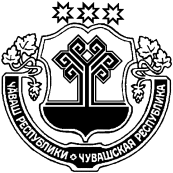 ЧУВАШСКАЯ РЕСПУБЛИКА КРАСНОЧЕТАЙСКИЙ  РАЙОНАКЧИКАССИ  ЯЛ ПОСЕЛЕНИЙĚНАДМИНИСТРАЦИЙĔЙЫШĂНУ24.12.2018 78№Акчикасси ялĕАДМИНИСТРАЦИЯАКЧИКАСИНСКОГО  СЕЛЬСКОГОПОСЕЛЕНИЯПОСТАНОВЛЕНИЕ24.12.2018  №78деревня Акчикасы